РЕШЕНИЕО публичных слушаниях по проекту решения Совета сельского поселения Тирлянский сельсоветмуниципального района Белорецкий район Республики Башкортостан«Об утверждении отчёта об исполнении бюджета сельского поселения Тирлянский сельсоветмуниципального района Белорецкий район РБ за 2018 год»В соответствии с Конституцией Российской Федерации, Федеральным законом от 6 октября 2003 года № 131-ФЗ "Об общих принципах организации местного самоуправления в Российской Федерации", Уставом  СП Тирлянский сельсовет муниципального района  Белорецкий район  Республики Башкортостан, Положением о публичных слушаниях по проекту местного бюджета и отчёта об исполнении местного бюджета, в целях обеспечения участия жителей СП Тирлянский сельсовет  муниципального района Белорецкий район Республики Башкортостан в решении вопросов местного значения,СОВЕТ  СП ТИРЛЯНСКИЙ СЕЛЬСОВЕТ МУНИЦИПАЛЬНОГО РАЙОНА БЕЛОРЕЦКИЙ РАЙОНРЕСПУБЛИКИ БАШКОРТОСТАНРЕШИЛ:Провести публичные слушания по проекту решения Совета  СП Тирлянский сельсовет муниципального района Белорецкий район Республики Башкортостан «Об утверждении отчёта об исполнении бюджета СП Тирлянский сельсовет муниципального района Белорецкий район Республики Башкортостан за 2018 год» (далее - проект решения Совета) 10 мая 2019 года в 16-00 в здании Администрации  СП Тирлянский сельсовет муниципального района Белорецкий район РБ по адресу: с. Тирлянский ул. Первомайская , 75Создать комиссию по подготовке и проведению публичных слушаний по проекту решения Совета (далее - Комиссия) в следующем составе:председатель Комиссии – Нагорнова И.В.,   глава СП Тирлянский сельсовет муниципального района Белорецкий район Республики Башкортостан;заместитель председателя Комиссии –  Лахмостов А.Ю.  депутат СП Тирлянский сельсовет , округ №3       члены Комиссии:  Валеева Алия Айдаровна – депутат Совета СП Тирлянский сельсовет муниципального района Белорецкий район от избирательного округа №  9,Балбеков Виктор Викторович   - депутат Совета СП Тирлянский сельсовет муниципального района Белорецкий район от избирательного округа № 7,.Установить, что письменные предложения жителей  СП Тирлянский сельсовет муниципального района Белорецкий район Республики Башкортостан по проекту решения Совета направляются в Совет  СП Тирлянский муниципального района Белорецкий район Республики Башкортостан (по адресу: с. Тирлянский ул. Первомайская , 75 каб. № 4 ) в период с 02 по 05 мая  2019 года.Опубликовать настоящее решение разместить на официальном сайте  СП Тирлянский сельсовет муниципального района Белорецкий район.Контроль за исполнением настоящего решения возложить на постоянную комиссию Совета муниципального района Белорецкий район  Республики Башкортостан по бюджету, финансам, налогам и вопросам собственности. Глава сельского поселения                             И.В. Нагорноваг.Тирлянский26 апреля 2017г.№ 141БАШЉОРТОСТАН РЕСПУБЛИКАЋЫБЕЛОРЕТ РАЙОНЫМУНИЦИПАЛЬ РАЙОНЫНЫЊТИРЛЄН АУЫЛ СОВЕТЫАУЫЛ БИЛЄМЄЋЕСОВЕТЫ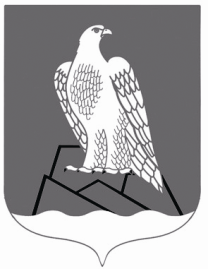 СОВЕТСЕЛЬСКОГО ПОСЕЛЕНИЯТирлянский СЕЛЬСОВЕТ Муниципального района Белорецкий район РЕСПУБЛИКИ БАШКОРТОСТАН